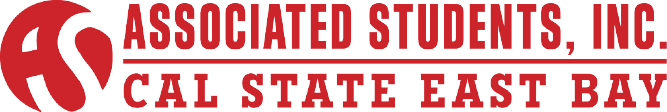 Personnel Committee Special Meeting Minutes of October 8, 2014CALL TO ORDER: Executive VP Ibarra calls the meeting to order at 1:43 PM.ROLL CALLMembers Present				Absent Members		GuestsThamer Alhathal								Randy SaffoldMarie Alexandra R. Ibarra						Lil Brown Parker	Hendrix ErhahonJordan S. LeopoldMartin CastilloACTION ITEM – Approval of the AgendaMotion: (Alhathal) to amend the DISCUSSION ITEM – ASI Leadership Transition to a Closed Item.Motion carries.ACTION ITEM – Approval of the July 15, 2014 MinutesMotion: (Erhahon) to approve the July 15, 2014  minutes.Motion carries.PUBLIC COMMENT – Public Comment is intended as a time for any member of the public to address the board on any issues affecting ASI and/or the California State University, East Bay.No Public Comment.DISCUSSION ITEM – ASI Leadership TransitionEnters Closed Session at 1:45PM.Returns from Closed Session at 2:30PM.Executive VP Ibarra addresses the following:The committee discussed the interim options, which they have decided that Martin Castillo and Lil Brown Parker will be co-interims. There will also be a proper adjustment for compensation for: Lil Brown Parker, Lindsey Smith from the Marketing department, the lead staffer cashier,ASI is searching for  new staff members:Two additional staff members for Lil Brown ParkerMarketing CoordinatorExecutive Director ROUNDTABLE REMARKSNo roundtable remarks.ADJOURNMENT Meeting adjourned at 2:31PM.Minutes Reviewed by:Executive Vice PresidentName: Marie Alexandra R. IbarraMinutes Approved on:10-29-14Date: